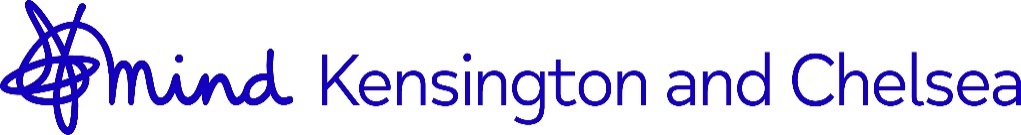 Complex Emotional Needs Peer Support Referral FormPlease email referral to: Cenps@kcmind.org.uk or make an enquiry at 020 8964 1333.We will respond to your referral within 5 working days.REFERRER’S DETAILSREFERRER’S DETAILSDate of referral:Organisation:Address:Postcode:Referrer’s name:Email:Contact number:INDIVIDUAL’S DETAILSINDIVIDUAL’S DETAILSSurname:First Name(s)Address:Postcode:DOB:Email:Contact number:Has the person given consent to this referral?YES/NOReason for referral (current difficulties/circumstances)Mental health support needs, including diagnosisTo help us manage risks:History of self-harm in last 12 monthsYES/ NOHistory of violence towards othersYES/ NOForensic historyYES/ NOHistory of drug/alcohol misuseYES/ NOSafeguarding, including bullying YES/NORisk assessment available on Systm1YES/NOAny other information that may be relevant:Name:Position:Signed:Date: